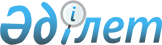 Об утверждении бюджета Воскресеновского сельского округа Мамлютского района Северо-Казахстанской области на 2024-2026 годыРешение маслихата Мамлютского района Северо-Казахстанской области от 29 декабря 2023 года № 18/5
      Сноска. Вводится в действие с 01.01.2024 в соответствии с пунктом 6 настоящего решения.
      В соответствии статьи 9-1, с пунктом 2 статьи 75 Бюджетного кодекса Республики Казахстан, пунктом 2-7 статьи 6 Закона Республики Казахстан "О местном государственном управлении и самоуправлении в Республике Казахстан" маслихат Мамлютского района Северо-Казахстанской области РЕШИЛ:
      1. Утвердить бюджет Воскресеновского сельского округа Мамлютского района Северо-Казахстанской области на 2024-2026 годы согласно приложениям 1, 2 и 3 соответственно к настоящему решению, в том числе на 2024 год в следующих объемах:
      1) доходы – 157093 тысячи тенге, 
      налоговые поступления – 15283 тысячи тенге;
      неналоговые поступления – 108 тысяч тенге;
      поступления от продажи основного капитала – 0 тысяч тенге;
      поступления трансфертов – 141702 тысяч тенге;
      2) затраты – 157093 тысячи тенге;
      3) чистое бюджетное кредитование -0 тысяч тенге,
      бюджетные кредиты - 0 тысяч тенге,
      погашение бюджетных кредитов -0 тысяч тенге;
      4) сальдо по операциям с финансовыми активами – 0 тысяч тенге,
      приобретение финансовых активов – 0 тысяч тенге;
      поступление от продажи финансовых активов государства – 0 тысяч тенге;
      5) дефицит (профицит) бюджета – 0 тысяч тенге;
      6) финансирование дефицита (использование профицита) бюджета – 0 тысяч тенге;
      поступление займов -0 тысяч тенге,
      погашения займов -0 тысяч тенге,
      используемые остатки бюджетных средств – 0 тысяч тенге.
      2. Установить, что доходы бюджета сельского округа на 2024 год формируются в соответствии с Бюджетным кодексом Республики Казахстан за счет следующих налоговых поступлений:
      1) индивидуальный подоходный налог по доходам, подлежащим обложению самостоятельно физическими лицами, у которых на территории села расположено заявленное при постановке на регистрационный учет в органе государственных доходов:
      место нахождения – для индивидуального предпринимателя, частного нотариуса, частного судебного исполнителя, адвоката, профессионального медиатора;
      место жительства – для остальных физических лиц;
      2) налог на имущество физических лиц по объектам обложения данным налогом, находящимся на территории села, сельского округа;
      3) земельный налог на земли населенных пунктов с физических и юридических лиц по земельным участкам, находящимся на территории села;
      4) единый земельный налог;
      5) налог на транспортные средства:
      с физических лиц, место жительства которых находится на территории села;
      с юридических лиц, место нахождения которых, указываемое в их учредительных документах, располагается на территории села;
      6) плата за пользование земельными участками;
      7) плата за размещение наружной (визуальной) рекламы:
      на открытом пространстве за пределами помещений в селе;
      в полосе отвода автомобильных дорог общего пользования, проходящих через территории села, сельского округа;
      на открытом пространстве за пределами помещений вне населенных пунктов и вне полосы отвода автомобильных дорог общего пользования.
      3. Установить, что доходы бюджета сельского округа формируется за счет следующих неналоговых поступлений:
      1) штрафы, налагаемые акимами сельских округов за административные правонарушения;
      2) добровольные сборы физических и юридических лиц;
      3) доходы от коммунальной собственности села, сельского округа (коммунальной собственности местного самоуправления):
      поступления части чистого дохода коммунальных государственных предприятий, созданных по решению аппарата акима сельского округа;
      доходы на доли участия в юридических лицах, находящиеся в коммунальной собственности села, сельского округа (коммунальной собственности местного самоуправления);
      доходы от аренды имущества коммунальной собственности села, сельского округа (коммунальной собственности местного самоуправления);
      другие доходы от коммунальной собственности села, сельского округа (коммунальной собственности местного самоуправления);
      4) другие неналоговые поступления в бюджет сельского округа.
      4. Установить, что доходы бюджета сельского округа формируются за счет следующих поступлений от продажи основного капитала:
      1) деньги от продажи государственного имущества, закрепленного за государственными учреждениями, финансируемыми из бюджетов сельского округа;
      2) поступления от продажи земельных участков, за исключением поступлений от продажи земельных участков сельскохозяйственного назначения;
      3) плата за продажу права аренды земельных участков.
      5. Учесть в бюджете сельского округа на 2024 год целевые текущие трансферты из выщестоящего бюджета в сумме 141702 тысяч тенге.
      6. Настоящее решение вводится в действие с 1 января 2024 года. Бюджет Воскресеновского сельского округа Мамлютского района Северо-Казахстанской области на 2024 год Бюджет Воскресеновского сельского округа Мамлютского района Северо-Казахстанской области на 2025 год Бюджет Воскресеновского сельского округа Мамлютского района Северо-Казахстанской области на 2026 год
					© 2012. РГП на ПХВ «Институт законодательства и правовой информации Республики Казахстан» Министерства юстиции Республики Казахстан
				
      Председатель маслихата Мамлютского районаСеверо-Казахстанской области 

Ж. Каримова
Приложение 1к решению маслихатаМамлютского районаСеверо-Казахстанской областиот 29 декабря 2023 года № 18/5
Категория
Категория
Категория
Категория
Категория
Наименование
Сумма, тысяч тенге
Класс
Класс
Класс
Класс
Наименование
Сумма, тысяч тенге
Подкласс
Подкласс
Подкласс
Наименование
Сумма, тысяч тенге
1
2
3
3
3
4
5
1) Доходы
157093
1
Налоговые поступления
15283
01
Подоходный налог
4441
2
2
2
Индивидуальный подоходный налог
4441
04
Налоги на собственность
10758
1
1
1
Налоги на имущество
308
3
3
3
Земельный налог
672
4
4
4
Налог на транспортные средства 
4274
5
5
5
Единый земельный налог
5504
05
Внутренние налоги на товары, работы, услуги
84
3
3
3
Поступления за использование природных и других ресурсов
84
2
Неналоговые поступления
108
01
Доходы от государственной собственности
80
5
5
5
Доходы от аренды имущества, находящегося в государственной собственности
80
06
Прочие неналоговые поступления
28
1
1
1
Прочие неналоговые поступления
28
3
Поступления от продажи основного капитала
0
4
Поступления трансфертов
141702
02
Трансферты из вышестоящих органов государственного управления
141702
3
3
3
Трансферты из районного (города областного значения) бюджета
141702
Функциональная группа
Функциональная группа
Функциональная группа
Функциональная группа
Функциональная группа
Наименование
Сумма, тысяч тенге
Функциональная подгруппа
Функциональная подгруппа
Функциональная подгруппа
Функциональная подгруппа
Наименование
Сумма, тысяч тенге
Администратор бюджетных программ
Администратор бюджетных программ
Администратор бюджетных программ
Наименование
Сумма, тысяч тенге
Программа
Наименование
Сумма, тысяч тенге
1
2
3
3
4
5
6
2) Затраты
157093
01
Государственные услуги общего характера
128294
01
Представительные, исполнительные и другие органы, выполняющие общие функции государственного управления
128294
124
124
Аппарат акима города районного значения, села, поселка,сельского округа
128294
001
Услуги по обеспечению деятельности акима города районного значения, села, поселка, сельского округа
28294
032
Капитальные расходы подведомственных государственных учреждений и организаций
100000
07
Жилищно-коммунальное хозяйство
4707
03
Благоустройство населенных пунктов
4707
124
124
Аппарат акима города районного значения, села, поселка, сельского округа
4707
008
Освещение улиц в населенных пунктах
3500
009
Обеспечение санитарии населенных пунктов
882
011
Благоустройство и озеленение населенных
 пунктов
325
08
Культура спорт туризм и информационное пространство 
19257
01
Деятельность в области культуры
19257
124 
124 
Аппарат акима города районного значения, села, поселка, сельского округа
19257
006
Поддержка культурно-досуговой работы на местном уровне 
19257
12
Транспорт и коммуникации
1440
01
Автомобильный транспорт
1440
124
124
Аппарат акима города районного значения, села, поселка, сельского округа
1440
013
Обеспечение функционирования автомобильных дорог в городах районного значения, селах, поселках, сельских округах
1440
13
Прочие
3395
09
Прочие
3395
124
124
Аппарат акима города районного значения, села, поселка, сельского округа
3395
040
Реализация мероприятий для решения вопросов обустройства населенных пунктов в реализацию мер по содействию экономическому развитию регионов в рамках Государственной программы развития регионов до 2025 года
3395
3) Чистое бюджетное кредитование
0
Бюджетные кредиты
0
5
Погашение бюджетных кредитов
0
4) Сальдо по операциям с финансовыми активами
0
Приобретение финансовых активов
0
 6
Поступления от продажи финансовых активов государства
0
5) Дефицит (профицит) бюджета
0
6) Финансирование дефицита (использование профицита ) бюджета
0
7
Поступления займов
0
16
Погашение займов
0
Категория
Категория
Категория
Категория
Категория
Наименование
Сумма, тысяч тенге
Класс
Класс
Класс
Класс
Наименование
Сумма, тысяч тенге
Подкласс
Подкласс
Наименование
Сумма, тысяч тенге
8 
Используемые остатки бюджетных средств
0
01
01
Остатки бюджетных средств
0
1
1
Свободные остатки бюджетных средств
0Приложение 2к решению маслихатаМамлютского районаСеверо-Казахстанской областиот 29 декабря 2023 года № 18/5
Категория
Категория
Категория
Категория
Категория
Наименование
Сумма, тысяч тенге
Класс
Класс
Класс
Класс
Наименование
Сумма, тысяч тенге
Подкласс
Подкласс
Подкласс
Наименование
Сумма, тысяч тенге
1
2
3
3
3
4
5
1) Доходы
66758
1
Налоговые поступления
15972
01
Подоходный налог
4641
2
2
2
Индивидуальный подоходный налог
4641
04
Налоги на собственность
11243
1
1
1
Налоги на имущество
322
3
3
3
Земельный налог
702
4
4
4
Налог на транспортные средства 
4467
5
5
5
Единый земельный налог
5752
05
Внутренние налоги на товары, работы, услуги
88
3
3
3
Поступления за использование природных и других ресурсов
88
2
Неналоговые поступления
113
01
Доходы от государственной собственности
84
5
5
5
Доходы от аренды имущества, находящегося в государственной собственности
84
06
Прочие неналоговые поступления
29
1
1
1
Прочие неналоговые поступления
29
3
Поступления от продажи основного капитала
523
03
Продажа земли и нематериальных активов
523
1
1
1
Продажа земли
523
4
Поступления трансфертов
50150
02
Трансферты из вышестоящих органов государственного управления
50150
3
3
3
Трансферты из районного (города областного значения) бюджета
50150
Функциональная группа
Функциональная группа
Функциональная группа
Функциональная группа
Функциональная группа
Наименование
Сумма, тысяч тенге
Функциональная подгруппа
Функциональная подгруппа
Функциональная подгруппа
Функциональная подгруппа
Наименование
Сумма, тысяч тенге
Администратор бюджетных программ
Администратор бюджетных программ
Администратор бюджетных программ
Наименование
Сумма, тысяч тенге
Программа
Наименование
Сумма, тысяч тенге
1
2
3
3
4
4
5
2) Затраты
66758
01
Государственные услуги общего характера
31923
01
Представительные, исполнительные и другие органы, выполняющие общие функции государственного управления
31923
124
124
Аппарат акима города районного значения, села, поселка,сельского округа
31923
001
Услуги по обеспечению деятельности акима города районного значения, села, поселка, сельского округа
31923
07
Жилищно-коммунальное хозяйство
5706
03
Благоустройство населенных пунктов
5706
124
124
Аппарат акима города районного значения, села, поселка, сельского округа
5706
008
Освещение улиц в населенных пунктах
4242
009
Обеспечение санитарии населенных пунктов
1070
011
Благоустройство и озеленение населенных пуктов
394
08
Культура спорт туризм и информационное пространство 
23269
01
Деятельность в области культуры
23269
124 
124 
Аппарат акима города районного значения, села, поселка, сельского округа
23269
006
Поддержка культурно-досуговой работы на местном уровне 
23269
12
Транспорт и коммуникации
1745
01
Автомобильный транспорт
1745
124
124
Аппарат акима города районного значения, села, поселка, сельского округа
1745
013
Обеспечение функционирования автомобильных дорог в городах районного значения, селах, поселках, сельских округах
1745
13
Прочие
4115
09
Прочие
4115
124
124
Аппарат акима города районного значения, села, поселка, сельского округа
4115
040
Реализация мероприятий для решения вопросов обустройства населенных пунктов в реализацию мер по содействию экономическому развитию регионов в рамках Государственной программы развития регионов до 2025 года
4115
3) Чистое бюджетное кредитование
0
Бюджетные кредиты
0
5
Погашение бюджетных кредитов
0
4) Сальдо по операциям с финансовыми активами
0
Приобретение финансовых активов
0
 6
Поступления от продажи финансовых активов государства
0
5) Дефицит (профицит) бюджета
0
6) Финансирование дефицита (использование профицита ) бюджета
0
7
Поступления займов
0
16
Погашение займов
0
Категория
Категория
Категория
Категория
Категория
Наименование
Сумма, тысяч тенге
Класс
Класс
Класс
Класс
Наименование
Сумма, тысяч тенге
Подкласс
Подкласс
Наименование
Сумма, тысяч тенге
8 
Используемые остатки бюджетных средств
0
01
01
Остатки бюджетных средств
0
1
1
Свободные остатки бюджетных средств
0Приложение 3к решению маслихатаМамлютского районаСеверо-Казахстанской областиот 29 декабря 2023 года № 18/5
Категория
Категория
Категория
Категория
Категория
Наименование
Сумма, тысяч тенге
Класс
Класс
Класс
Класс
Наименование
Сумма, тысяч тенге
Подкласс
Подкласс
Подкласс
Наименование
Сумма, тысяч тенге
1
2
3
3
3
4
5
1) Доходы
68793
1
Налоговые поступления
16530
01
Подоходный налог
4803
2
2
2
Индивидуальный подоходный налог
4803
04
Налоги на собственность
11636
1
1
1
Налоги на имущество
333
3
3
3
Земельный налог
727
4
4
4
Налог на транспортные средства 
4623
5
5
5
Единый земельный налог
5953
05
Внутренние налоги на товары, работы, услуги
91
3
3
3
Поступления за использование природных и других ресурсов
91
2
Неналоговые поступления
117
01
Доходы от государственной собственности
87
5
5
5
Доходы от аренды имущества, находящегося в государственной собственности
87
06
Прочие неналоговые поступления
30
1
1
1
Прочие неналоговые поступления
30
3
Поступления от продажи основного капитала
541
03
Продажа земли и нематериальных активов
541
1
1
1
Продажа земли
541
4
Поступления трансфертов
51605
02
Трансферты из вышестоящих органов государственного управления
51605
3
3
3
Трансферты из районного (города областного значения) бюджета
51605
Функциональная группа
Функциональная группа
Функциональная группа
Функциональная группа
Функциональная группа
Наименование
Сумма, тысяч тенге
Функциональная подгруппа
Функциональная подгруппа
Функциональная подгруппа
Функциональная подгруппа
Наименование
Сумма, тысяч тенге
Администратор бюджетных программ
Администратор бюджетных программ
Администратор бюджетных программ
Наименование
Сумма, тысяч тенге
Программа
Наименование
Сумма, тысяч тенге
1
2
3
3
4
5
6
2) Затраты
68793
01
Государственные услуги общего характера
32913
01
Представительные, исполнительные и другие органы, выполняющие общие функции государственного управления
32913
124
124
Аппарат акима города районного значения, села, поселка,сельского округа
32913
001
Услуги по обеспечению деятельности акима города районного значения, села, поселка, сельского округа
32913
07
Жилищно-коммунальное хозяйство
5877
03
Благоустройство населенных пунктов
5877
124
124
Аппарат акима города районного значения, села, поселка, сельского округа
5877
008
Освещение улиц в населенных пунктах
4369
009
Обеспечение санитарии населенных пунктов
1102
011
Благоустройство и озеленение населенных пуктов
406
08
Культура спорт туризм и информационное пространство 
23967
01
Деятельность в области культуры
23967
124 
124 
Аппарат акима города районного значения, села, поселка, сельского округа
23967
006
Поддержка культурно-досуговой работы на местном уровне 
23967
12
Транспорт и коммуникации
1797
01
Автомобильный транспорт
1797
124
124
Аппарат акима города районного значения, села, поселка, сельского округа
1797
013
Обеспечение функционирования автомобильных дорог в городах районного значения, селах, поселках, сельских округах
1797
13
Прочие
4239
09
Прочие
4239
124
124
Аппарат акима города районного значения, села, поселка, сельского округа
4239
040
Реализация мероприятий для решения вопросов обустройства населенных пунктов в реализацию мер по содействию экономическому развитию регионов в рамках Государственной программы развития регионов до 2025 года
4239
3) Чистое бюджетное кредитование
0
Бюджетные кредиты
0
5
Погашение бюджетных кредитов
0
4) Сальдо по операциям с финансовыми активами
0
Приобретение финансовых активов
0
 6
Поступления от продажи финансовых активов государства
0
5) Дефицит (профицит) бюджета
0
6) Финансирование дефицита (использование профицита ) бюджета
0
7
Поступления займов
0
16
Погашение займов
0
Категория
Категория
Категория
Категория
Категория
Наименование
Сумма, тысяч тенге
Класс
Класс
Класс
Класс
Наименование
Сумма, тысяч тенге
Подкласс
Подкласс
Наименование
Сумма, тысяч тенге
8 
Используемые остатки бюджетных средств
0
01
01
Остатки бюджетных средств
0
1
1
Свободные остатки бюджетных средств
0